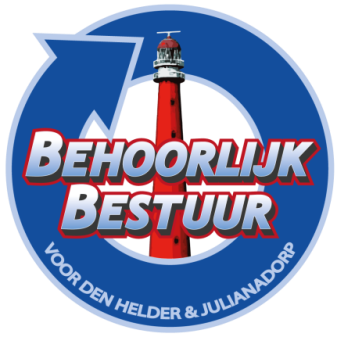 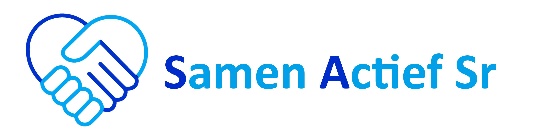 Motie Zuyder-HornDegemeenteraad in vergadering bijeen op 14 februari 2022,constaterende dat:het complex Zuyder- Horn oudere als doelgroep heeft;er daarom op dit moment alleen maar oudere inwoners wonen;om in dit complex te mogen wonen, er zelfs geadverteerd wordt met een leeftijdgrens  45+ https://www.villex.nl/woonruimte/tijdelijk-huren/den-helder/drs-f-bijlweg-022-t-m-167-verzamelpand;doordat deze leeftijdgrens als toelatingseis wordt gesteld, hiermee duidelijk verwachtingen bij bewoners zijn gewekt;er een groep bewoners in Zuyder-Horn zijn gaan wonen. juist omdat er een leeftijdsgrens wordt gehanteerd;van mening zijnde dat:het college van burgemeester en wethouders wederom afspraken met bewoners niet na wenst te komen;de onrust bij de bewoners van Zuyder- Horn veel stress oplevert;de gemeente zichzelf en bewoners wederom onnodig met een gerechtelijke procedure opzadelt,draagt het college van burgemeester en wethouders op:
de verwachtingen die zijn gewekt omtrent de leeftijdgrens tussen bewoners en verhuurder Zuyder-Horn na te komen en personen onder die leeftijdsgrens geen woonruimte te verschaffen,en gaat over tot de orde van de dag.
Namens de fracties  van;

Behoorlijk Bestuur voor Den Helder & Julianadorp,		Samen Actief SR,
                                                                                                                 Leo van Esdonk				                                           Carla van Driesten